بسمه تعالی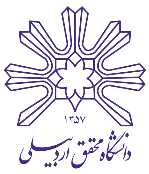 فرم ریزبرنامه و اخذ مجوز از شورای فرهنگی دانشگاه برای اجرای برنامهدر قالب: وسیله ایاب و ذهاب درخواستی:                                                            زمان دقیق:  ساعت                روز                    ماه                             جمع هزینه پیش‌بینی شده: به حروف:	                              به عدد:                                           ریالنظر شورای فرهنگی:طرح پیشنهادی در جلسه شورای فرهنگی دانشگاه مورخ                  بررسی و براساس بند                به تصویب رسید             نرسید عنوان برنامه:                                                       اجراکنننده:                                              با مشارکت: سخنرانی        نمایشگاه         بازدید         نشست          کلاس و کارگاه آموزشی           مراسم مذهبی          همایش          اردوی فرهنگی          مسابقه        اکران فیلم سینمایی        پخش فایل صوتی و تصویری          سایر موارد با ذکر عنوان: زمان دقیق اجرا: ساعت          روز        ماه         مدت زمان اجرای برنامه: مکان اجرای برنامه: سطح اجرای برنامه:دانشگاه       استانی       منطقه‌ایکشوری         بین‌المللی پیش بینی تعداد شرکت کنندگان:خانم:       آقا:  ردیفاقلام مورد نیازتعدادتوضیحاتهزینه(ریال)123456اینجانب                              به عنوان مسئول برنامه متعهد می‌شوم ریزبرنامه مصوب شورای فرهنگی را اجرا نموده و گزارش انجام کار را حداکثر دو روز بعد از اجرای برنامه به اداره ذیربط ارائه نمایم. در صورت تخطی، دانشگاه حق برخورد قانونی را دارد.نام و نام خانوادگی درخواست کننده:محل مهر و امضاءتایید بالاترین مقام ذیربطمحل مهر و امضاءارزیابی کارشناس امور فرهنگی: طرح در شورای فرهنگی دانشگاه                                   ارجاع به ارائه دهنده برنامه برای تجدید نظرخلاصه اهداف و ضرورت‌های اجرای برنامه: 